АртикулОптовая ценаОптовая ценаЦена по акцииСкидкаAM002B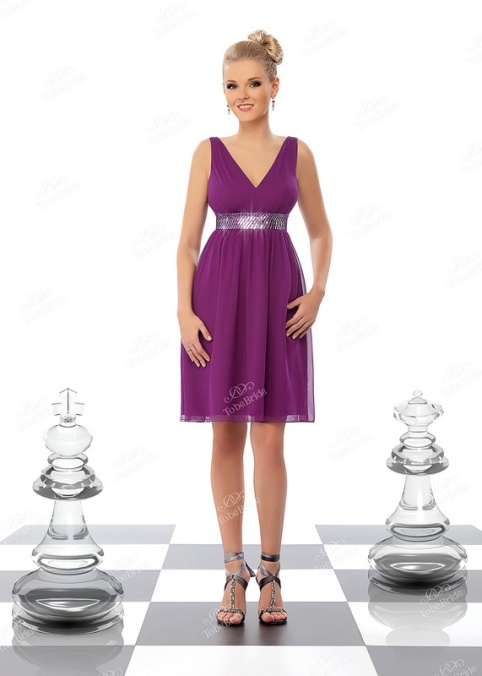 1 800р.1 800р.900р.-50%AM004B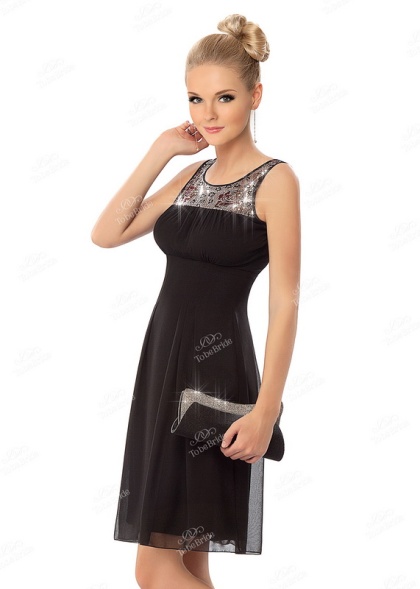 2 000р.2 000р.1 000р.-50%AM007B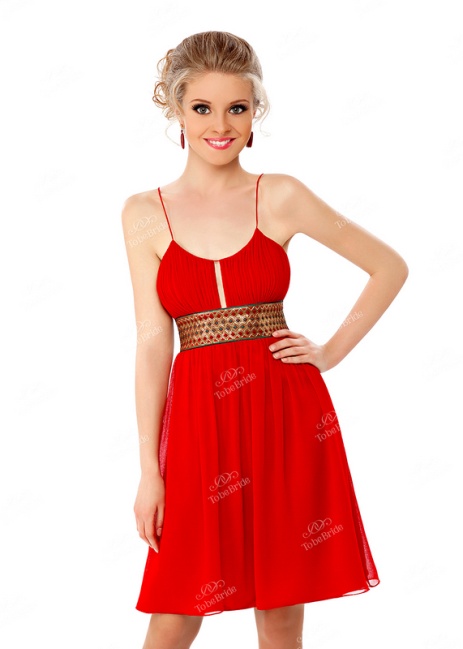 2 400р.2 400р.1 200р.-50%AM011B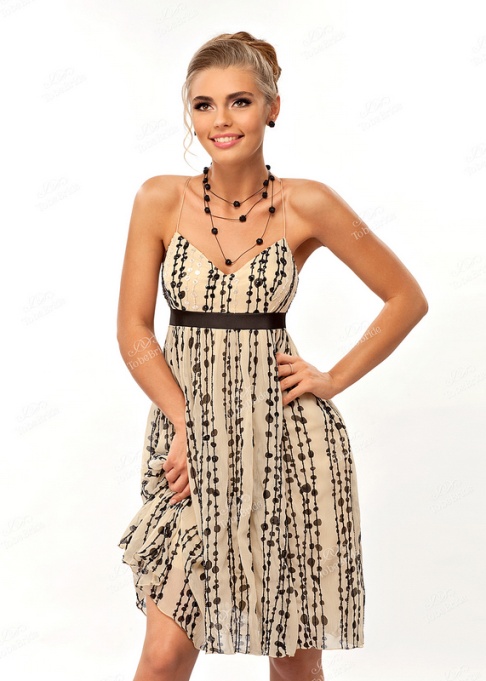 2 400р.2 400р.1 200р.-50%AM012B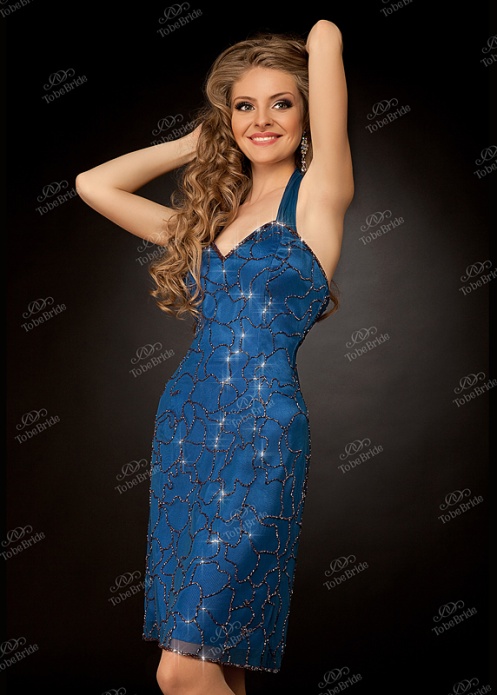 2 600р.2 600р.1 300р.-50%AM013B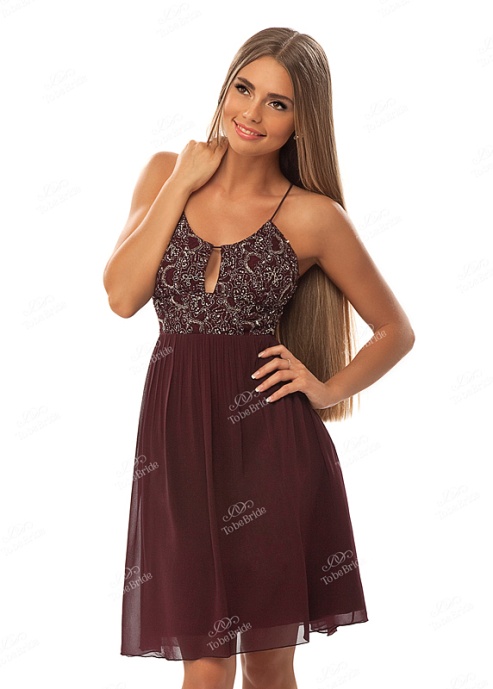 3 200р.3 200р.1 600р.-50%AM014B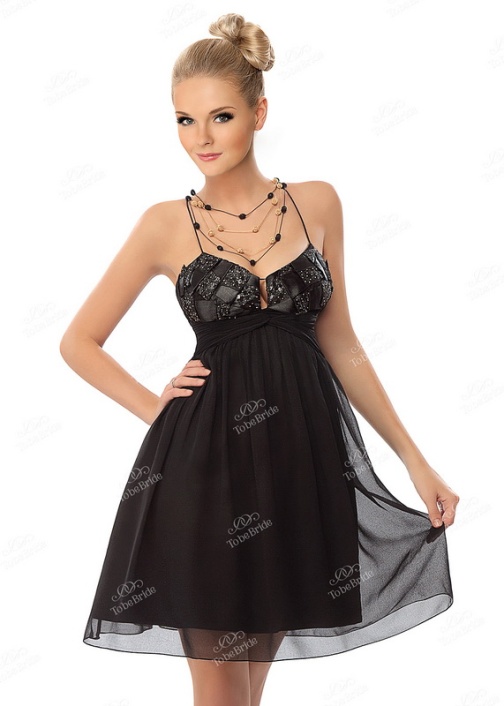 2 650р.2 650р.1 300р.-51%AM015B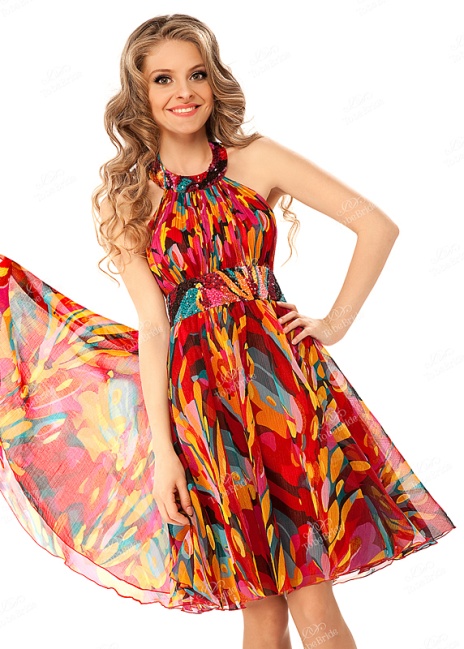 2 300р.2 300р.1 200р.-48%AM020BAM020B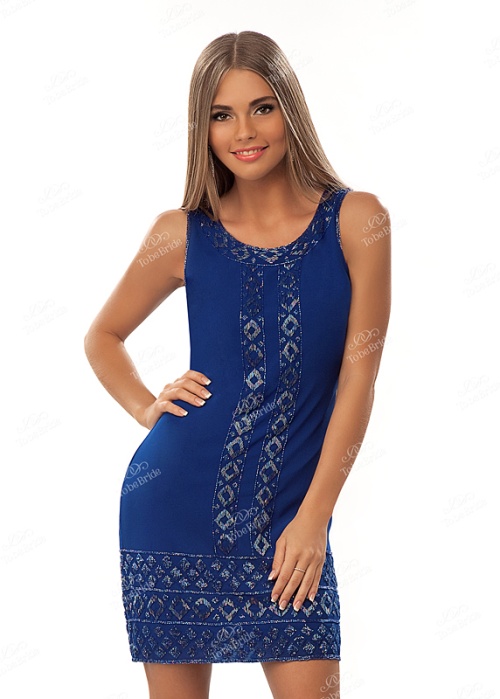 2 700р.1 400р.-48%AM021BAM021B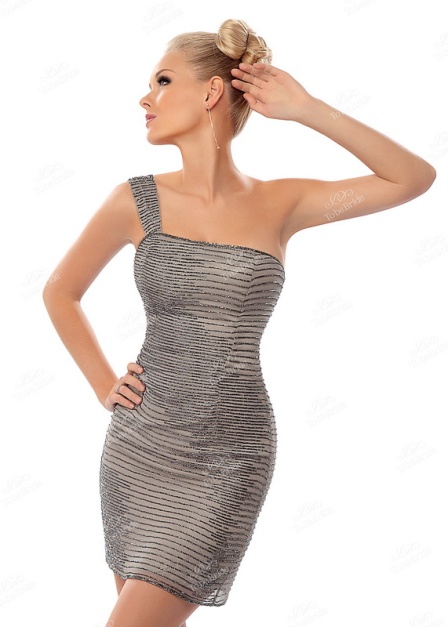 4 200р.2 100р.-50%AM028BAM028B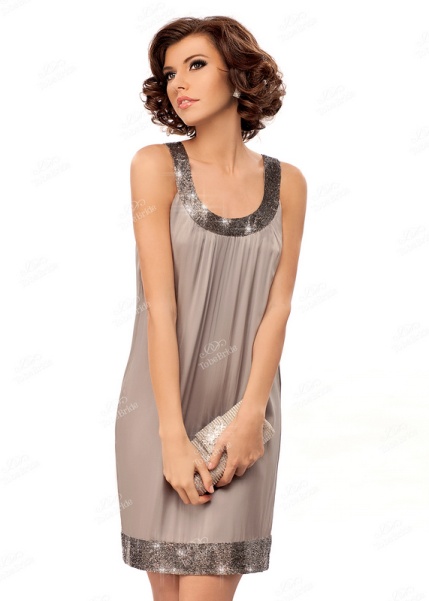 3 900р.2 000р.-49%AM032BAM032B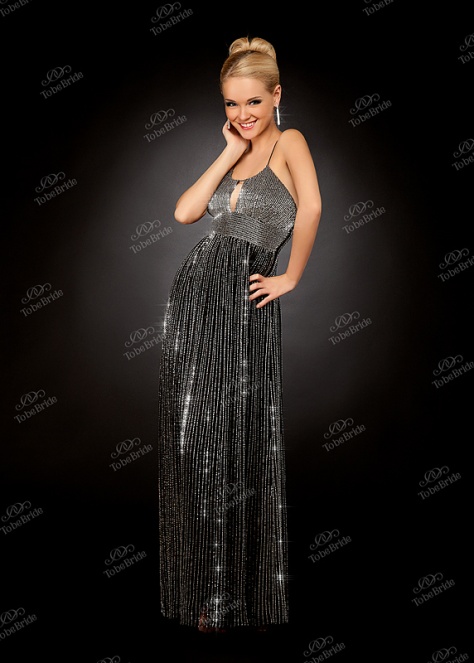 6 900р.3 500р.-49%AM033BAM033B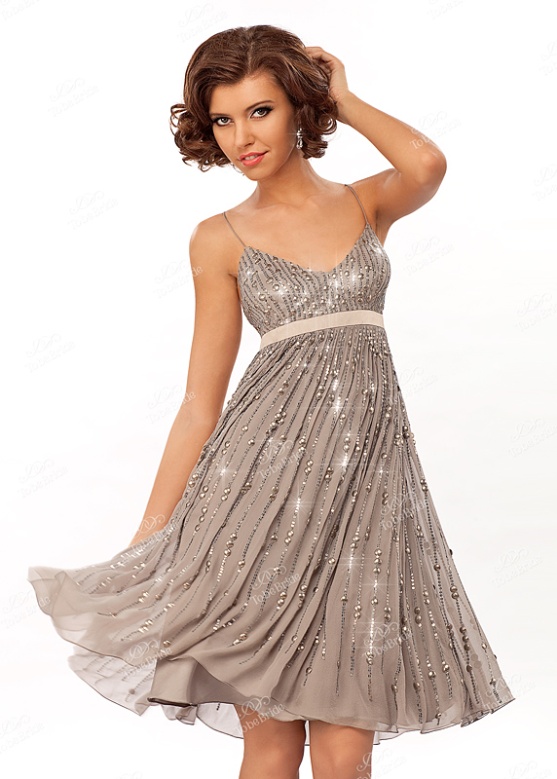 3 900р.2 000р.-49%AM040BAM040B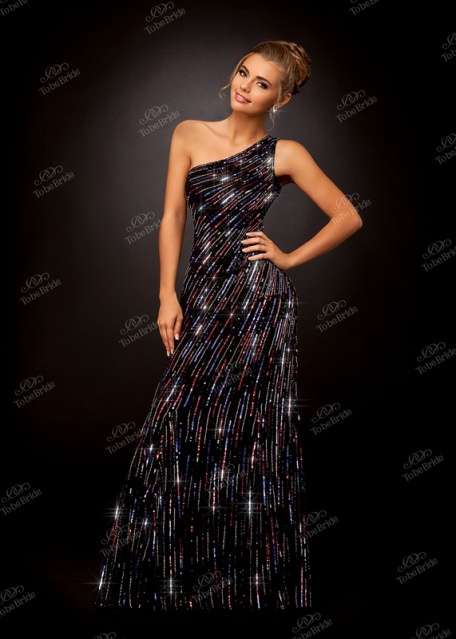 12 800р.6 400р.-50%AM042BAM042B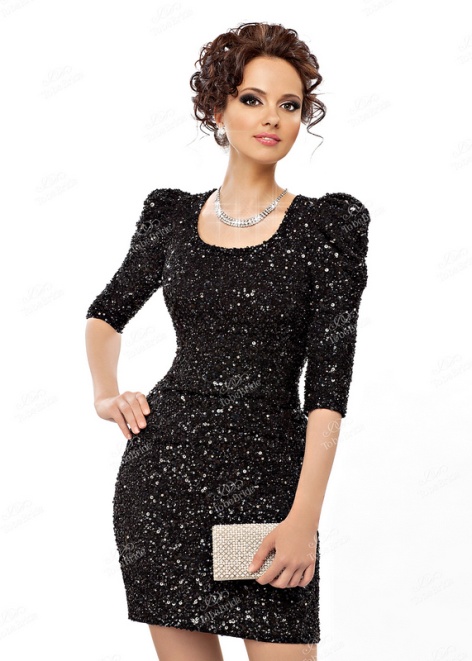 6 900р.3 500р.-49%AM046BAM046B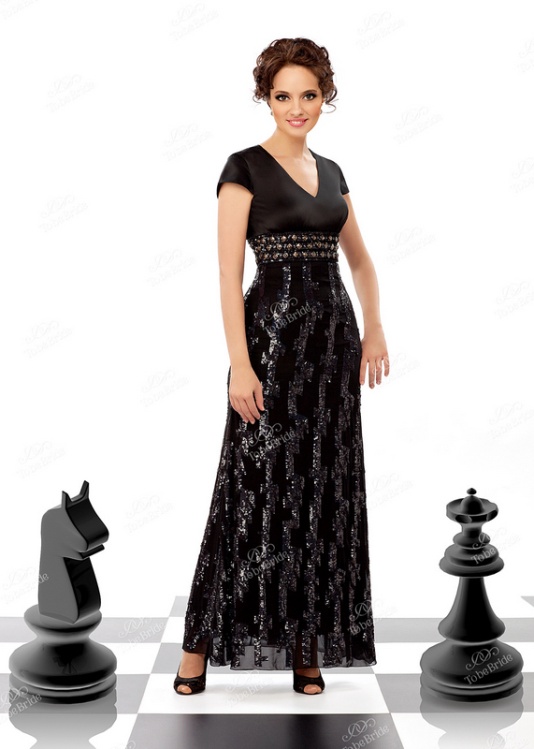 11 600р.5 800р.-50%U002BU002B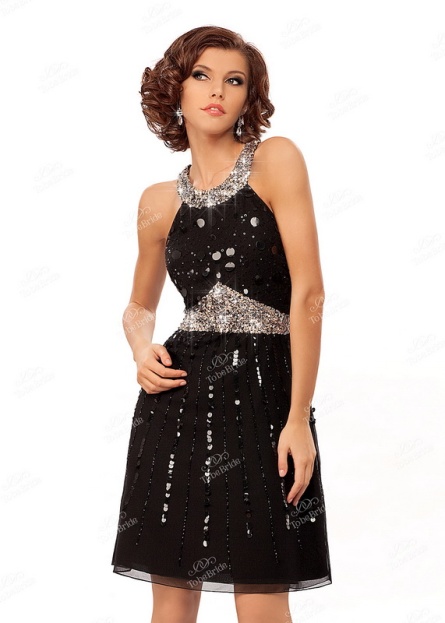 2 800р.1 400р.-50%U004BU004B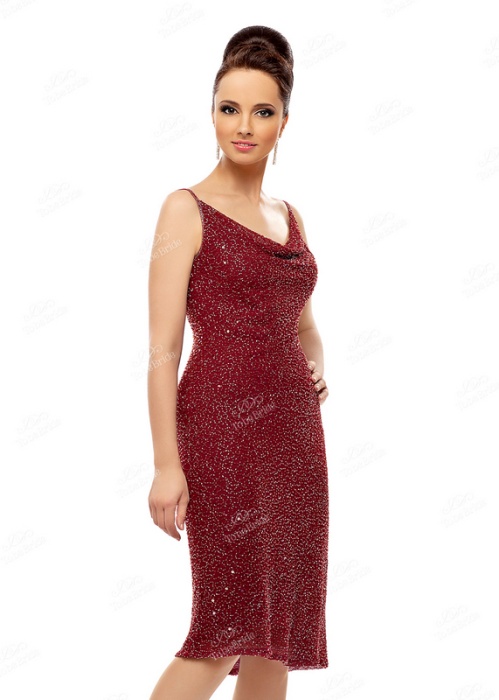 4 200р.2 100р.-50%U006BU006B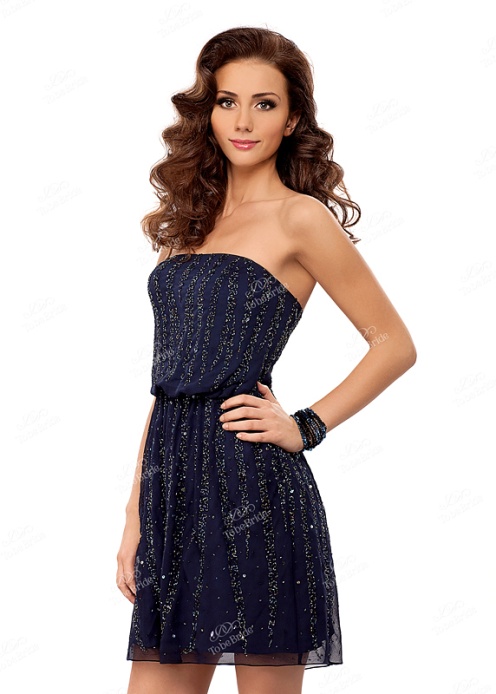 2 600р.1 300р.-50%U008BU008B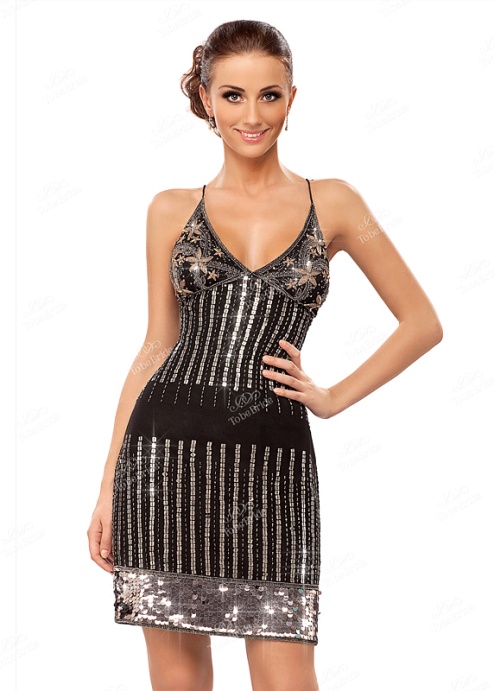 2 800р.1 400р.-50%U009BU009B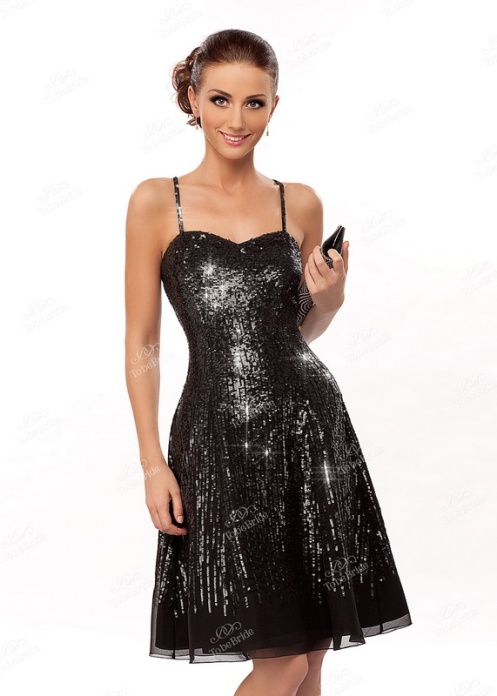 2 600р.1 300р.-50%U021BU021B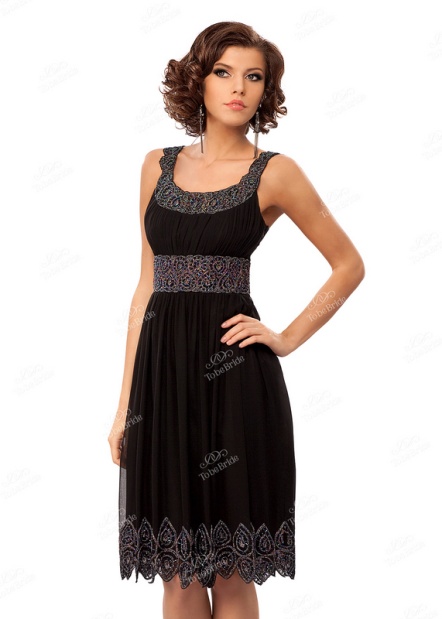 3 900р.2 000р.-49%C0253B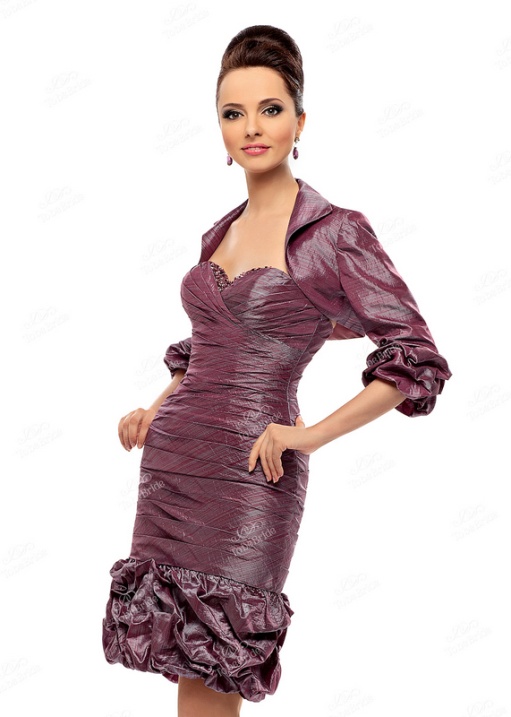            8 500р.            8 500р.                  6 400р. -25%cw019B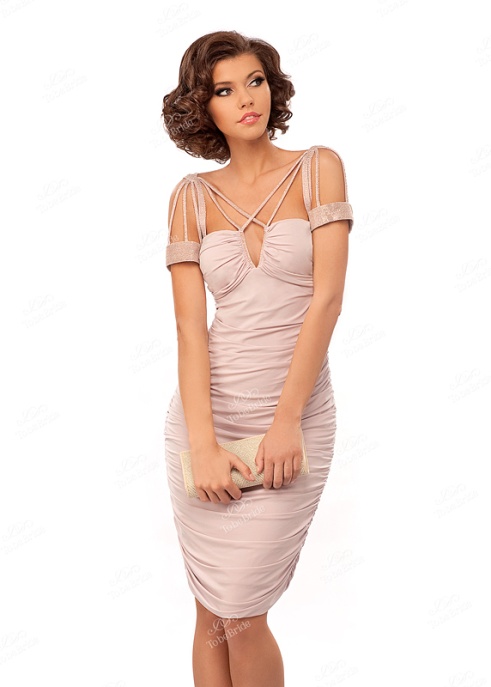            4 600р.            4 600р.                  3 500р. -24%kp0057B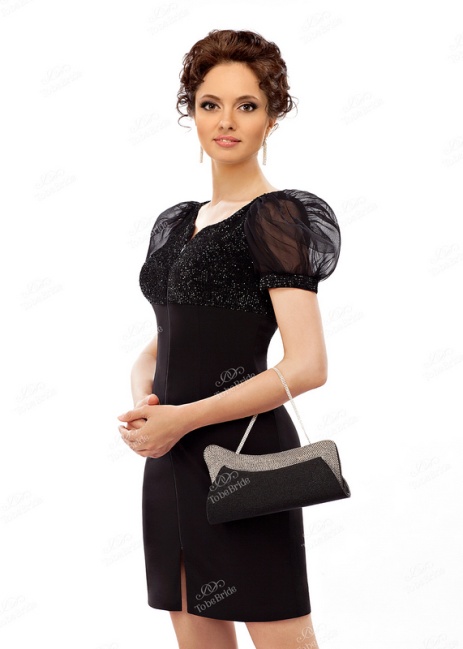            4 990р.            4 990р.                  3 700р. -26%kp0065B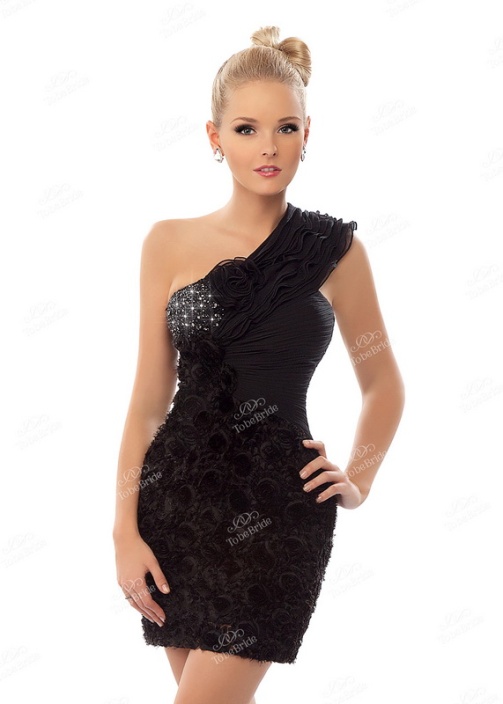            5 990р.            5 990р.                  4 500р. -25%kp072Bkp072B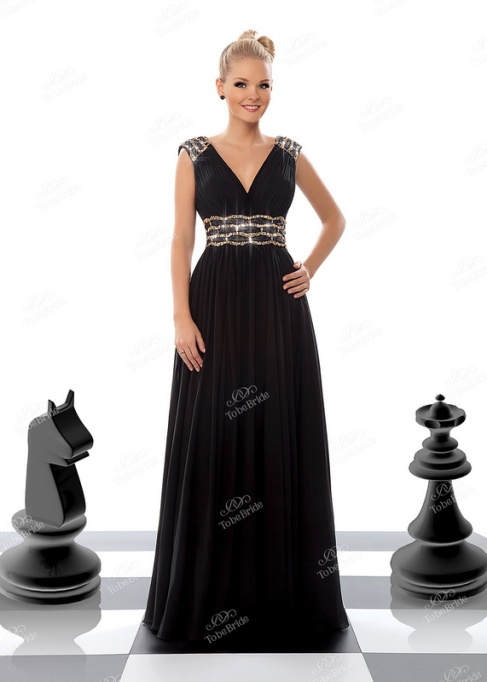            9 300р.                  7 000р. -25%